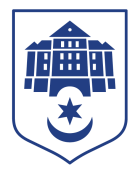 ТЕРНОПІЛЬСЬКА МІСЬКА РАДАПОСТІЙНА КОМІСІЯз питань регулювання земельних відносин та екологіїПротокол засідання комісії №12від 21.07.2021Всього членів комісії: 	(7) Роман Навроцький, Антон Горохівський, Микола Дерецький, Марія Пачковська, Ліна Прокопів, Роман Торожнюк, Денис Фаріончук Присутні члени комісії: 	(7) Роман Навроцький, Антон Горохівський, Ліна Прокопів, Роман Торожнюк, Денис Фаріончук, Марія Пачковська, Микола ДерецькийВідсутні члени комісії:	(0) Кворум є. Засідання комісії правочинне.На засідання комісії запрошені:Віктор Кібляр – начальник відділу земельних ресурсів;Юлія Чорна – начальник організаційного відділу ради управління організаційно – виконавчої роботи.Головуючий – голова комісії Роман Навроцький.ВИСТУПИВ:	 Роман Навроцький, який запропонував сформувати  порядок денний наступними питаннями:Про продаж земельної ділянки для обслуговування торгового павільйону з влаштуванням торгово-побутових приміщень з окремим входом за адресою вул. Львівська,2а ФОП Гамівці В.М.;Про затвердження проекту землеустрою щодо відведення земельної ділянки за адресою вул. О. Довженка гр. Гетьманчук І.М.Результати голосування за затвердження порядку денного:  За – 7, проти-0, утримались-0. Рішення прийнято. ВИРІШИЛИ:	Затвердити порядок денний комісії:Порядок денний засідання:СЛУХАЛИ:Про продаж земельної ділянки для обслуговування торгового павільйону з влаштуванням торгово-побутових приміщень з окремим входом за адресою вул. Львівська,2а ФОП Гамівці В.М.;ДОПОВІДАВ: Віктор КіблярРезультати голосування за проект рішення: За - 7, проти-0, утримались-0. Рішення прийнято.ВИРІШИЛИ: Рішення комісії №1 додається.СЛУХАЛИ:Про затвердження проекту землеустрою щодо відведення земельної ділянки за адресою вул.О. Довженка гр. Гетьманчук І.М ДОПОВІДАВ: Віктор КіблярРезультати голосування за проект рішення: За - 7, проти-0, утримались-0. Рішення прийнято.ВИРІШИЛИ: Рішення комісії №2 додається.	Голова комісії					Роман НАВРОЦЬКИЙСекретар комісії					Роман ТОРОЖНЮК№п/пНазва проекту рішенняПро продаж земельної ділянки для обслуговування торгового павільйону з влаштуванням торгово-побутових приміщень з окремим входом за адресою вул. Львівська,2а ФОП Гамівці В.М.Про затвердження проекту землеустрою щодо відведення земельної ділянки за адресою вул. О. Довженка гр. Гетьманчук І.М